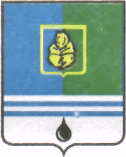 ПОСТАНОВЛЕНИЕАДМИНИСТРАЦИИ ГОРОДА КОГАЛЫМАХанты-Мансийского автономного округа - ЮгрыО внесении изменения в постановление Администрациигорода Когалымаот 14.07.2010 №1531В соответствии с Федеральным законом от 19.06.2004 №54-ФЗ «О собраниях, митингах, демонстрациях, шествиях и пикетированиях», Законом Ханты-Мансийского автономного округа - Югры от 08.06.2009 №81-оз «Об отдельных вопросах проведения публичного мероприятия в                    Ханты-Мансийском автономном округе – Югры», в целях обеспечения права граждан Российской Федерации на проведение публичных мероприятий на территории города Когалыма:1. В постановление Администрации города Когалыма от 14.07.2010 №1531 «Об утверждении Положения о порядке согласования уведомления о проведении публичного мероприятия на территории города Когалыма» (далее – постановление) внести следующее изменение: приложение к Положению о комиссии по рассмотрению и согласованию уведомления о проведении публичного мероприятия на территории города Когалыма изложить в редакции согласно приложению к настоящему постановлению.Отделу по связям с общественностью и социальным вопросам Администрации города Когалыма (А.А.Анищенко) направить в юридическое управление Администрации города Когалыма текст постановления и приложение к нему, его реквизиты, сведения об источнике официального опубликования в порядке и сроки, предусмотренные распоряжением Администрации города Когалыма от 19.06.2013 №149-р «О мерах по формированию регистра муниципальных нормативных правовых актов Ханты-Мансийского автономного округа – Югры» для дальнейшего направления в Управление государственной регистрации нормативных правовых актов Аппарата Губернатора Ханты-Мансийского автономного округа - Югры.Опубликовать настоящее постановление и приложение к нему в газете «Когалымский вестник» и разместить на официальном сайте Администрации города Когалыма в сети Интернет (www.admkogalym.ru).4. Контроль за выполнением постановления возложить на заместителя главы города Когалыма О.В.Мартынову.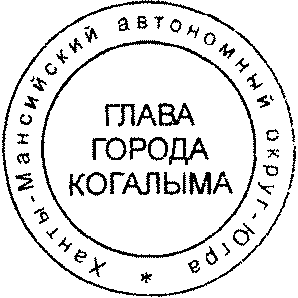 Глава города Когалыма                                                            Н.Н.ПальчиковРазослать: Мартыновой О.В., Подивилову С.В., Анищенко А.А., Генову, В.В., С.П.Сабурову, МАУ «Редакция газеты «Когалымский вестник». Приложениек постановлению Администрациигорода Когалымаот 27.10.2017 №2201Образецбланка комиссии по рассмотрению и согласованию уведомления о проведениипубличного мероприятия на территории города КогалымаРоссийская ФедерацияХанты-Мансийский автономный округ - Югра(Тюменская область)город КогалымКомиссияпо рассмотрению и согласованию уведомления о проведениипубличного мероприятия на территории города Когалымаул. Дружбы Народов,7, г. Когалым,Ханты-Мансийский автономный округ - Югра (Тюменская область), 628486Телефон/факс: 8(34667) 9-35-15, 9-36-16, 9-36-19,электронный адрес: www.admkogalym.ru____________________________________________________________________________________ № ________________На № _____________ от _______________От  «27»октября2017г. № 2201Согласовано:зам.главы г.КогалымаС.В.Подивиловначальник ОО ЮУи.о. начальника ОСОиСВВ.В.ГеновД.В.РоговПодготовлено:специалист ОСОиСВИ.С.Леонова